(Approx. 462 words)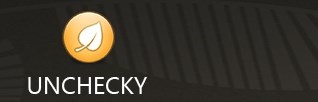 Unchecky: A ReviewStop installing unwanted software.By Jasmine Blue D'KatzLake County Area Computer Enthusiastshttp://www.lcace.org/  cynthia.g.simmons (at) gmail.comI have been using several programs suggested by Bob Gostischa (Tech for Senior) and Judy Taylour (APCUG), and recently, I had to rebuild one of my computers, and the program Unchecky gave me lots of help reinstalling the software.Unchecky is a free, open-source program that automatically unchecks unwanted,  preselected boxes during software installation. It is a lifesaver for anyone who has ever been frustrated by the sneaky tactics used by some installers to trick users into installing additional software or signing up for unwanted services.How it WorksUnchecky works by monitoring your computer for software installation processes. When it detects an installer, it automatically scans the installer for pre-selected boxes. If it finds any, it unchecks them for you. This way, you can be sure that you are only installing the software you want, without any unwanted extras.Benefits of Using UncheckyThere are many benefits to using Unchecky. Here are just a few:Saves time: Unchecky can save you a lot of time by automatically unchecking unwanted boxes. No more clicking through endless installation screens!Saves money: Unchecky can help you save money by preventing you from installing unwanted software you might have to pay for.Protects your privacy: Unchecky can help protect your privacy by preventing you from installing software that tracks your activity or collects your personal information.Easy to use: Unchecky is extremely easy to use. There are no settings to configure, and it runs silently in the background.Is Unchecky Safe?Unchecky is entirely safe to use. It is a reputable program with a large and active community of users. It is also open source, so you can be sure its code is clean and free of malware.OverallUnchecky is an essential tool for anyone who wants to take control of their software installations. It is free, easy to use, and can save you time, money, and frustration. I highly recommend it to everyone.Here are some additional things to keep in mind about Unchecky:Unchecky does not work with all installers. Some installers are designed to bypass Unchecky and other similar programs.Unchecky may not always be able to detect all unwanted boxes. Double-checking the installation screens yourself is always a clever idea before clicking "Install."Unchecky is not a replacement for common sense. It is important to be careful about what software you install, even if Unchecky can uncheck the unwanted boxes.I would also like to add that Unchecky is an excellent program for anyone concerned about their privacy. By preventing you from installing unwanted software, Unchecky can help protect your personal information from being collected and used by third parties.